Оформление кухонного гарнитура Волна позволит красиво обставить даже небольшое помещение для кухни. Размер кухонного гарнитура составляет 1,6 метра.Имеющее цветовое решение создает контраст, благодаря которому в дизайне помещений можно комбинировать самые разные цвета, воплощая в жизнь любые пожелания.
Размер 1,6м: (ШВ-800, ШВС-800, ШНМ-800, ШН-800).Высота верхних шкафов: 705мм, глубина: 300мм (с учетом створок)

Высота нижних шкафов: 830мм (с учетом столешницы), 

Глубина по корпусу: 450мм(с учетом створок), глубина по столешнице: 600мм

Фурнитура, ручки, ножки и столешница в комплекте. 

Мойка и посудосушитель в стоимость не входят. 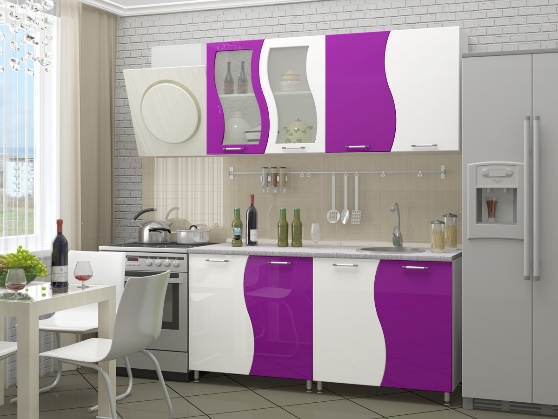 Кухня "Волна" 1,6     0 ОТЗЫВОВ | НАПИСАТЬ ОТЗЫВПроизводитель: Регион 058Код товара: 614353Доступность: На складеРАЗМЕРЫРАЗМЕРЫГлубина, мм600 ммШирина, мм1600 ммОСОБЕННОСТИОСОБЕННОСТИВитринадаВозможность размещения раковиныдаВозможность установки посудосушителяда